АДМИНИСТРАЦИЯ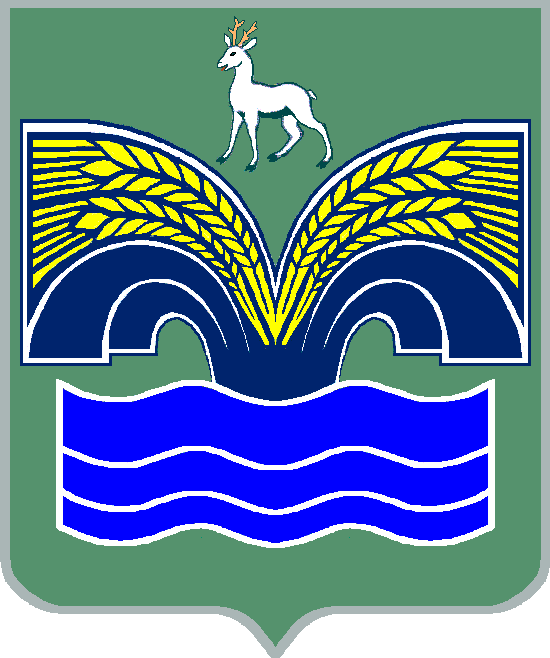 СЕЛЬСКОГО ПОСЕЛЕНИЯ СТАРАЯ БИНАРАДКАМУНИЦИПАЛЬНОГО РАЙОНА КРАСНОЯРСКИЙСАМАРСКОЙ ОБЛАСТИ          ПОСТАНОВЛЕНИЕ                                         от 19 января  2022 года  № 7  О признании утратившим силу постановления администрации сельского поселения  Старая Бинарадка муниципального района Красноярский Самарской области от 28.08.2017 года № 32 «Об утверждении Административного  регламента администрации сельского  поселения Старая Бинарадка муниципального района Красноярский Самарской области по организации и осуществлению муниципального   контроля в области торговой деятельности            В целях приведения муниципальных правовых актов в соответствие с действующим законодательством, руководствуясь Федеральным законом от 11.06.2021 г. № 170-ФЗ «О государственном контроле (надзоре) и муниципальном контроле в Российской Федерации, Администрация сельского поселения Старая Бинарадка муниципального района Красноярский Самарской области ПОСТАНОВЛЯЕТ:Признать утратившим силу Постановление администрации сельского поселения Старая Бинарадка муниципального района Красноярский Самарской области от 28.08.2017г. № 32 «Об  утверждении Административного регламента администрации сельского поселения Старая Бинарадка муниципального района Красноярский по организации и осуществлению муниципального   контроля в области торговой деятельности». Опубликовать настоящее постановление в газете «Красноярский вестник» и разместить на официальном сайте администрации муниципального района Красноярский в разделе «Поселения/Старая Бинарадка».Настоящее постановление вступает в силу со дня его официального опубликования.Глава сельского поселения Старая Бинарадка                                                                           муниципального района Красноярский                                                             Самарской области                                                                О.Ю.Худяков